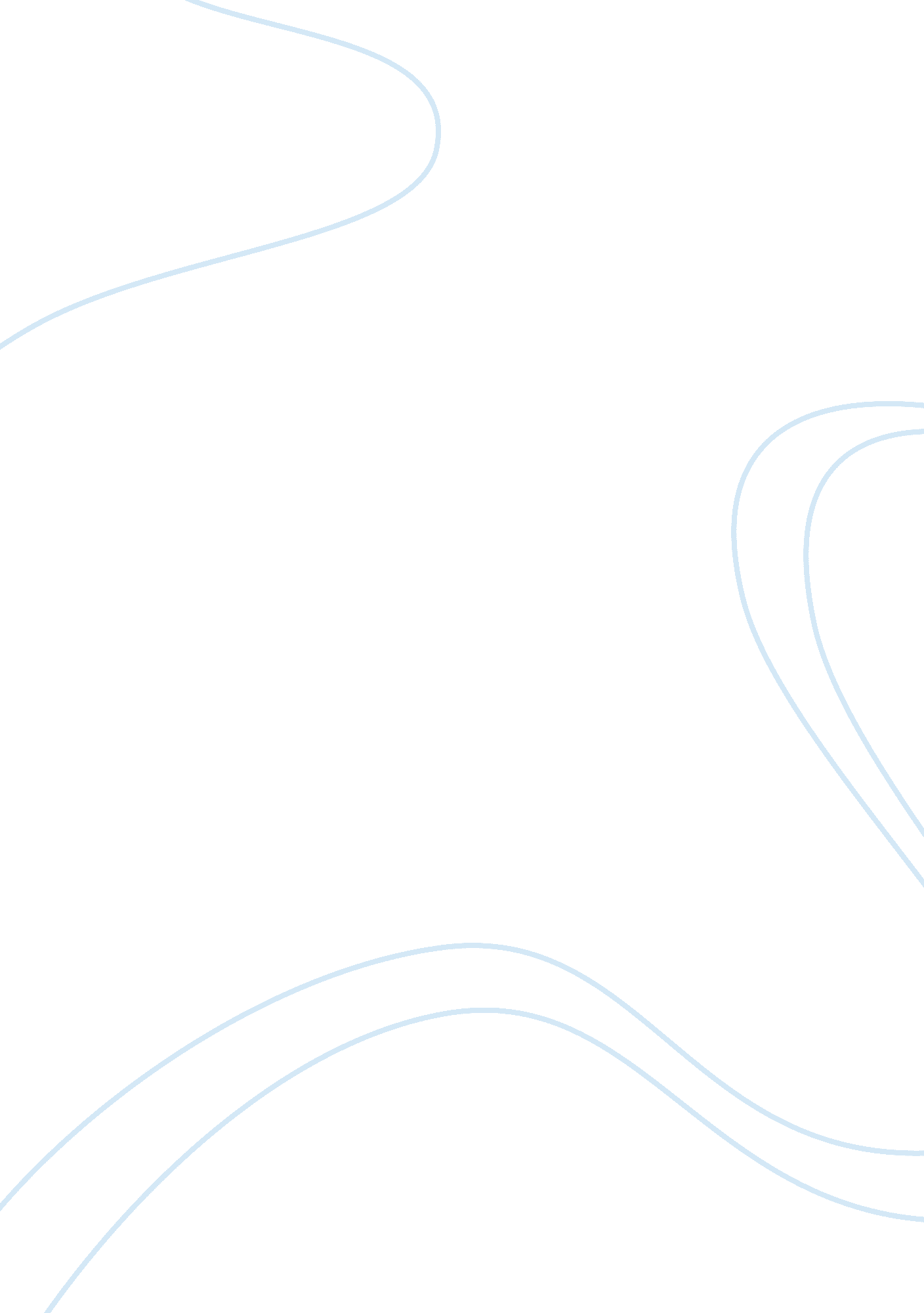 Karl marx assignmentHistory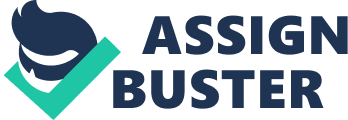 Karl Marx Essay “ The history of all hither to existing society is the history of the class strung??’, has a special meaning. In the Communist Manifesto, Karl Marx looked at it as the proletariat dominating the means of production when the bourgeoisie became ‘ unfit to rule’. Marx believed this struggle between the two classes was similar to some previous class struggles in the past. Contrary to that thought, he thought that such a revolution by the workers would eventually result in Socialism/Communism. Marx had a thing for revolutions and unionism specifically underlines revolution and Marx believed that revolutions would lead to a classless, completely equal society and this is opposite of what he striver for. Even though communism is practiced to this day in various places, when practiced to extreme extents in reality, it fails to provide a sufficient type of living. Karl Marx was born in Prussia, May 5, 1818. He was a German philosopher and revolutionary socialist. Marx was an average student. He was educated at home until he was 12 and spent five years, from 1830 to 1835, at the Jesuit high school in his hometown. He went to university in 1 835, but did some bad things and got transferred to the University of Berlin where he studied law and philosophy. As he went through college, his political views drifted and became more radical. Later in his life, he eventually who published The Communist Manifesto and Ads Capital; anticipates works that form the basis of Marxism. Both communism and Marxism’s main focus is on the class struggle between the wealthy middle class and the working class; the bourgeoisie exploits and crushes the proletariat while controlling the power and resources themselves. 